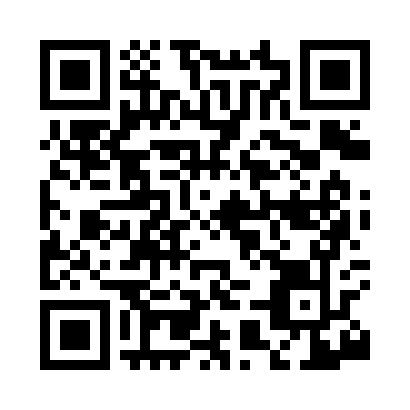 Prayer times for Corea, Georgia, USAWed 1 May 2024 - Fri 31 May 2024High Latitude Method: Angle Based RulePrayer Calculation Method: Islamic Society of North AmericaAsar Calculation Method: ShafiPrayer times provided by https://www.salahtimes.comDateDayFajrSunriseDhuhrAsrMaghribIsha1Wed5:416:541:365:158:199:312Thu5:406:531:365:158:199:323Fri5:396:521:365:158:209:334Sat5:386:511:365:148:219:345Sun5:376:501:365:148:219:356Mon5:366:491:355:148:229:367Tue5:356:481:355:148:239:368Wed5:346:481:355:148:239:379Thu5:336:471:355:148:249:3810Fri5:326:461:355:148:259:3911Sat5:316:451:355:148:259:4012Sun5:306:451:355:148:269:4113Mon5:296:441:355:148:279:4214Tue5:286:431:355:148:289:4315Wed5:276:431:355:148:289:4416Thu5:276:421:355:148:299:4517Fri5:266:411:355:158:309:4518Sat5:256:411:355:158:309:4619Sun5:246:401:355:158:319:4720Mon5:236:401:365:158:319:4821Tue5:236:391:365:158:329:4922Wed5:226:391:365:158:339:5023Thu5:216:381:365:158:339:5024Fri5:216:381:365:158:349:5125Sat5:206:381:365:158:359:5226Sun5:206:371:365:158:359:5327Mon5:196:371:365:158:369:5428Tue5:196:361:365:158:369:5429Wed5:186:361:365:158:379:5530Thu5:186:361:375:158:389:5631Fri5:176:361:375:168:389:57